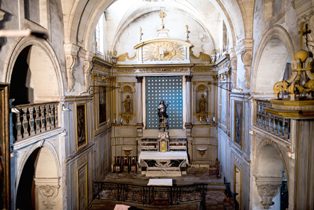 Lettre d’information Juillet 2019Chers adhérents et amis de la Chapelle,Par ces temps de chaleur estivale, de rencontres familiales, de voyages et de spectacles, la question vous est peut-être venue : « Mais que devient la Chapelle ? Que fait notre association ? »L’ouverture de la Chapelle :La Chapelle est ouverte aux visiteurs de tous horizons, chaque samedi après-midi de juillet et août, entre 15 et 18 heures. Les bénévoles qui y assurent l’accueil s’efforcent de la faire mieux regarder par tous ceux, plus ou moins pressés, qui franchissent son seuil et, pour beaucoup, se déclarent séduits par son harmonie et la beauté de ses voûtes.Le programme de restauration :Comme vous le savez, le tableau de Ste Marguerite d’Antioche, magnifiquement restauré, trône à présent à son ancienne place et celui de l’Annonciation, parti en restauration, a laissé un grand vide dans le chœur.Notre volonté de restaurer les boiseries ne se dément pas : nous avions préparé, en vue de solliciter la générosité publique, un dossier destiné à la Fondation du Patrimoine, pour lequel l’association devait se voir déléguer par la commune la maîtrise d’ouvrage de ces travaux.La rencontre, début juillet, entre les représentants de cet organisme, ceux de la DRAC, de la commune et de l’association a toutefois abouti à la conclusion qu’il fallait, préalablement au lancement des travaux de restauration des boiseries, réaliser une étude globale sur l’édifice, comprenant l’état sanitaire du bâtiment et, en particulier, les problèmes de remontées capillaires. Il sera proposé en novembre 2019 au conseil municipal d’inscrire le coût de cette étude au budget de l’année prochaine.La commune, appuyée par l’association, pourrait ensuite saisir la Fondation du Patrimoine en vue de financer la réalisation d’un projet couvrant à la fois les interventions jugées nécessaires sur le bâti et la restauration des boiseries.Pendant la phase de diagnostic du bâti et les travaux qui en découleront, rien n’empêche de poursuivre la restauration des tableaux, ou d’entreprendre celle du chasublier de la sacristie, celui-ci comme ceux-là pouvant être mis à l’abri, à l’intérieur même de la Chapelle, dans une salle de l’étage qui répond aux conditions de conservation requises. Nos animations :Le programme des journées du patrimoine qui se tiendront les 21 et 22 septembre vous sera communiqué personnellement, ainsi que l’annonce d’un concert « flûte et guitare » prévu pour le 12 octobre prochain.Nos effectifs :Notre association compte à ce jour une soixantaine de membres, l’essentiel de nos adhérents nous ayant confirmé leur confiance pour la seconde année. De nouvelles adhésions interviennent également : merci à tous de continuer à faire connaitre l’association et son action, merci de rappeler que les dons faits en faveur de la restauration bénéficient des avantages fiscaux en vigueur.Association Les Amis de la Chapelle Baroque des Pénitents Gris de Villeneuve lez Avignon21, rue de l’hôpital 30400 Villeneuve lez Avignon07 67 11 07 12 - acbvilleneuvemail.comwww.chapellebaroque-villeneuve-gard.com